Light Review Guide Part 21. What happens to light when it hits a mirror? ____________________________________________________________________________________________________________________________________________________________2. Draw a picture of light shining from a flashlight onto a smooth piece of foil.3. Draw a picture of light shining from a flashlight onto crumpled foil.4. What happens when light hits the pupil of your eye? __________________________________________5. How are we able to see?  ________________________________________________________________________________________________________________________________________________________________________________6. Draw a picture of an object at the top of the 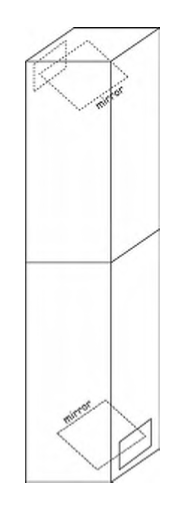 periscope and an eye at the bottom of the periscope. Draw arrows to show the way light travels through the periscope.7.  Describe what happens to light from a flashlight when it shines on the objects in the examples below. In you answers be sure to include:		- words: transparent, translucent, or opaque		- pictures and arrows: show what happens to the light when it shines on each object.When the light shines on thick cardboard…When the light shines on clear plastic wrap…When the light shines on tissue paper…8. List a few materials that you could use to make a classroom as dark as possible. Explain why these would work best. _______________________________________________________________________________________________________________________________________________________________________________________________________________________________________________________________________________________________________________________________________________________________________________________________9. List a few materials that you would not use to make a classroom as dark as possible. Explain why these would not work very well. ____________________________________________________________________________________________________________________________________________________________________________________________________________________________________________________________________________________________________________________________________________________________________________10. Define the following words. Use “most,” “some,” or “none” in your definition. a. transparent _______________________________________________________________________________ _________________________________________________________________________________________________b. translucent ________________________________________________________________________________ _________________________________________________________________________________________________c. opaque _____________________________________________________________________________________ _________________________________________________________________________________________________11. Use arrows to show and words to describe what happens to light when it shines on these objects. 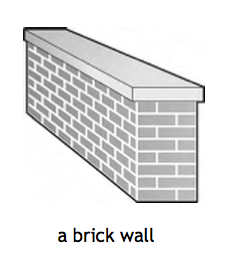 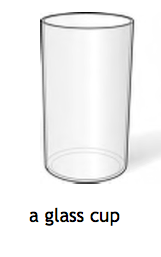 11. How are we able to see transparent objects? ___________________________________________________________________________________________________________________________________________________________________________________________________________________________________________________________________12. Describe what happens when light passes through air and water. (Hint: think about the pencil experiment.) _________________________________________________________________________________________________________________________________________________________________________________________